Вишня «Владимирская»                          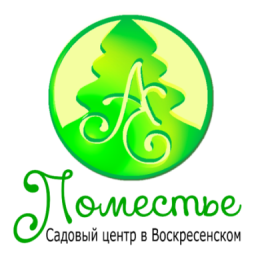 Очень старинный сорт, широко распространенный в России. Происхождение его теряется далеко в веках истории, и уже вряд ли возможно восстановить его с большой точностью. Есть версия, что в XVI в. ее принесли с собой из южных стран странствующие монахи, и она акклиматизировалась и распространилась на землях Владимирской и прилегающих к ней губерниях. Это типичная кустовидная вишня. Корнесобственные растения образуют многоствольные кусты высотой 2,5-5,0 м и более. В привитом виде она формирует одноштамбовые деревья. Штамб и скелетные ветви имеют пепельно-серую окраску, кора шелушащаяся, с продольными трещинами. Крона округлая, с возрастом раскидистая, плакучая, внутри слабо облиственная; скелетные ветви приподнимающиеся, отходят от штамба под углом 50-60°. Плодоносит по типу кустовидных вишен – более 80% плодов расположено на однолетних ветвях.Плоды  Кожица черно-красная, покрыта многочисленными серыми точками, мякоть темно-красная, плотная, волокнистая, сочная, очень хорошего кисловато-сладкого, гармоничного вкуса; сок густой, темно-вишневый. Мякоть содержит в северных условиях возделывания (Санкт-Петербург): сухих веществ – 16,4%, сахаров – 10,9%, свободных кислот – 1,7%, аскорбиновой кислоты – 26,6 мг на 100 г сырой массы; в условиях Краснодарского края (Майкоп): сухих веществ – 18,5%, сахаров – 11,46%, свободных кислот – 0,67%, аскорбиновой кислоты – 4,6 мг/100г.  Сорт самобесплодный. Лучшими опылителями могут служить Аморель розовая, Васильевская, Гриот московский, Лотовая, Любская, Плодородная Мичурина, Растунья, Тургеневка, Ширпотреб черная. Зимостойкость дерева хорошая, однако, генеративные почки могут в значительной степени повреждаться низкими зимними температурами, что часто является причиной низких урожаев и мешает продвижению сорта в северные районы средней полосы России. Достоинства: высококачественные плоды универсального использования. Недостатки: пониженная морозостойкость генеративных почек, поражаемость грибными болезнями – коккомикозом и монилиозом.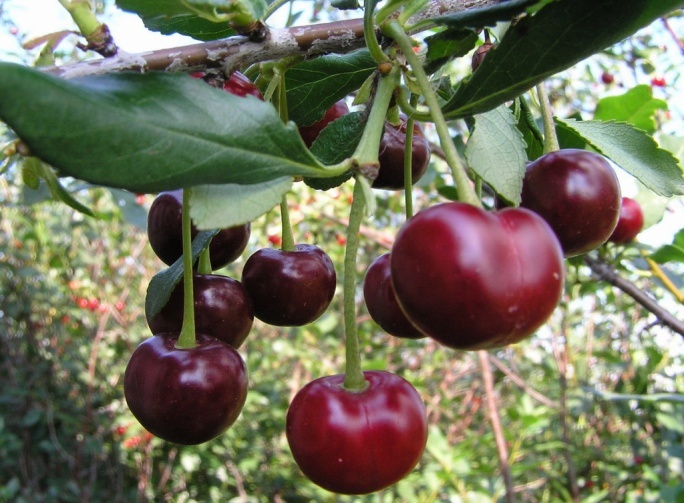 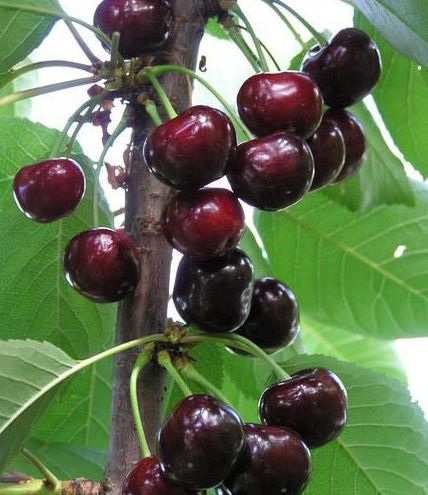 